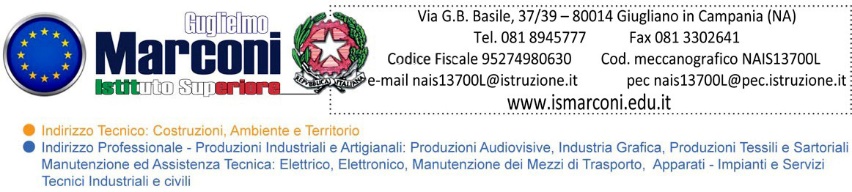 RELAZIONE FINALE Percorsi per le Competenze Trasversali e per  l’Orientamento  Ex  Alternanza Scuola LavoroNOME E COGNOME Classe e sezione Anno scolastico 2020/2021 Tutor Scolastico Prof. ………………………..………..  	INTRODUZIONE Esempio: L’attività extrascolastica presso un’azienda rappresenta un momento molto importante nel percorso di formazione di uno studente, poiché permette di sperimentare le competenze acquisite e prendere i primi contatti con il mondo del lavoro, seppure un periodo ridotto di tempo. Un’esperienza del genere assume un’importanza ancora maggiore se si considera che consente di mettere in pratica, per la prima volta, le conoscenze e le abilità apprese in classe in forma teorica. In azienda queste stesse conoscenze assumono infatti una dimensione pratica e si trasformano in competenze, diventando parte del vissuto dello studente. Durante l’anno scolastico la scuola ci ha dato modo di svolgere degli incontri preparatori allo svolgimento del percorso. I docenti e il tutor che ci ha seguito hanno valutato il nostro percorso di studi, la nostra esperienza pregressa e le nostre preferenze e attitudini perché potessimo scegliere l’azienda migliore per mettere in pratica i nostri desideri e le nostre conoscenze. L’attività illustrata nella presente relazione è stata svolta presso l’azienda NOME AZIENDA di CITTÀ. L’esposizione di questo lavoro è articolata in diverse sezioni: Introduzione Tre capitoli  Conclusione Nel primo capitolo si presenta la realtà aziendale nella quale si è operato e le caratteristiche di quest’ultima.  Nel secondo e nel terzo capitolo si descrivono, rispettivamente, l’organizzazione e l’attività del percorso svolta. Infine le conclusioni contengono una riflessione personale e una valutazione soggettiva sull’esperienza maturata lungo il percorso. L’AZIENDA OSPITANTE Questa parte deve contenere informazioni relative all’azienda in cui si è svolta l’esperienza: le attività e gli obiettivi che la caratterizzano; numero e ruolo delle persone impiegate.  Se vuoi, puoi suddividere il capitolo in paragrafi.  Punti principali: Descrizione dell’azienda in cui sei stato inserito: suddivisione in reparti e settori, dimensioni della struttura, numero persone che ci lavorano, varie sedi di attività e/o produzione/distribuzione; Vision e mission aziendali (ovvero a chi si rivolge e quali obiettivi le caratterizzano); Processo lavorativo della struttura in cui sei stato inserito. Se fornisce servizi, indica chi formula la richiesta del servizio e quali sono le procedure di erogazione. Descrizione del target di clienti cui si rivolge e tipo di prodotto/servizio erogato; Funzioni del reparto/settore/ufficio in cui sei stato inserito: com’era organizzato internamente e che relazioni aveva con gli altri reparti; Eventuali strategie, politiche di marketing e pubblicità, progetti particolari a cui l’azienda aderisce. ORGANIZZAZIONE DEL PERCORSO E INSERIMENTO IN AZIENDA Questa parte deve contenere due tipi di informazioni: il tipo di percorso svolto e la modalità in cui ti sei inserito nell’azienda.  Se lo preferisci, anche in questo caso puoi suddividere il capitolo in paragrafi. Punti principali da trattare: Organizzazione del percorso (durata, ore settimanali, attività preparatorie a scuola, motivazioni della scelta dell’azienda, rapporto con il tutor scolastico nella scelta e preparazione al percorso, esperienze di PCTO degli anni precedenti che ti hanno influenzato nella scelta dell’azienda o nell’approccio per inserirsi nel nuovo ambiente…. ) Inserimento in azienda. Con quali modalità è avvenuto? È stato consegnato del materiale conoscitivo per familiarizzare con l’ambiente e le tematiche di lavoro? È stato previsto un periodo minimo di inserimento in ognuno dei servizi della sede prima di affrontare il lavoro previsto? Che tipo di accoglienza hai ricevuto? L’ATTIVITÀ DEL PERCORSO Questa parte descrive il percorso vero e proprio: attività e mansioni svolte, relazioni interpersonali e professionali, quali le relazioni che si sviluppano: se solo col tutor come diretto supervisore o se anche con altre figure che lavorano in azienda… Anche stavolta puoi suddividere il capitolo in paragrafi.  Punti principali da trattare: Attività e mansioni svolte, aspetti professionali; Competenze e capacità richieste in azienda alle figure professionali con cui hai collaborato e/o sei entrato in contatto; Strumenti, attrezzature e macchinari utilizzati (li conoscevi già?); Attinenza delle attività svolte con il tuo percorso di studi; Grado di partecipazione al lavoro (Hai solo assistito o hai collaborato?); Commenti sulla tua capacità di svolgere i compiti che ti sono stati assegnati nei tempi prefissati; Commenti sul grado di autonomia nello svolgimento di un compito; Commenti sulla tua capacità di lavorare insieme ad altri; Commenti sul tutor aziendale: è stato disponibile? Che rapporti hai avuto con lui? Commenti sull’ambiente lavorativo e la qualità dei rapporti tra colleghi; Criticità, difficoltà e/o problemi che hai dovuto affrontare; Risoluzione dei problemi di cui sopra o insegnamenti tratti dagli stessi (come sei riuscito a portare avanti l’esperienza nonostante le difficoltà). CONCLUSIONI Questa è la parte in cui puoi esprimere la tua opinione sul percorso, raccontando criticità, lati positivi dell’esperienza, insegnamenti che ti ha lasciato: Come nelle sezioni precedenti, puoi scegliere di suddividere anche questa parte in paragrafi. Quali sono le capacità e le competenze che credi di aver appreso con questa esperienza (es: maggior conoscenza del mondo del lavoro, apprendimento o approfondimento di competenze, lavoro di gruppo, conoscenza e rispetto delle regole e dei tempi del mondo del lavoro, autonomia di decisione e di azione, capacità di risolvere gli imprevisti, conoscere nuove tecnologie e nuovi strumenti di lavoro…) Cosa hai imparato su te stesso Se le tue aspettative sono state confermate o deluse nei confronti del lavoro e quali ripercussioni pensi avrà questa esperienza sul tuo futuro scolastico e lavorativo (facilitazione per un futuro inserimento lavorativo, crescita personale nel rapporto con gli altri, aumento dell’interesse e della motivazione per lo studio, miglior conoscenza di se stessi, scoperta di nuovi interessi professionali prima sconosciuti…) Le difficoltà che hai incontrato nell’inserirti in un ambiente nuovo e al modo in cui le hai affrontate e superate. Punti di forza e di debolezza dell’esperienza. Eventuali proposte di miglioramento. Aspettative e progetti futuri. Esempio: L’esperienza svolta presso l’azienda XXX è stata per me estremamente sia da un punto di vista professionale che umano In particolare, ritengo che questo secondo aspetto sia stato per me il più motivante durante tutto il percorso. Il docente tutor è stato fin da subito disponibile nei miei confronti, indicandomi soluzioni efficaci per fronteggiare piccole difficoltà e indirizzandomi verso un’esperienza in linea con i miei desideri e le mie aspettative. Il tutor aziendale mi ha da subito fatto sentire parte dell’azienda, aiutandomi ad inserirmi in una realtà del tutto nuova per me. Un altro aspetto che credo abbia contribuito molto a rendere questa esperienza così formativa, è relativo alle modalità di lavoro con i colleghi. In classe non capita spesso di poter affrontare attività di gruppo, e averlo potuto fare in azienda, per raggiungere obiettivi comuni, mi ha dimostrato che il lavoro del singolo è importante solo se inserito in un quadro più ampio, e che la collaborazione fra i vari elementi di uno stesso team è fondamentale. Al termine di questa esperienza ho potuto mettere in discussione me stesso e il mio operato: dalla maturità con cui ho dovuto imparare ad affrontare piccole difficoltà quotidiane, alla necessità del rispetto delle regole e degli orari, fino alla scelta di proseguire anche dopo la scuola lo stesso percorso. Intrapreso in questi mesi. In conclusione, ritengo che questa esperienza sia stata estremamente formativa per me, soprattutto perché mi ha fornito degli utili strumenti per il futuro personale e professionale.ALLEGATI Qui puoi inserire, se lo ritieni opportuno, tutti i documenti, i materiali, le immagini o l’organigramma dell’azienda presso cui hai effettuato l’esperienza, per poter meglio illustrare quanto detto all’interno della relazione. Ricorda che per mettere a disposizione qualsiasi tipo di materiale riguardante l’azienda, avrai bisogno di un’autorizzazione da parte della stessa. 